Program for vår 2018Vi holder alle våre møter i underetasjen i Skårer kirke, Løkenåsveien 35,
1473 Lørenskog, klokka 19.00. 
Inngangspris på medlemsmøter: Medlemmer av LQK som har betalt kontingent kommer inn gratis, gjester betaler kr 50. Ta gjerne med deg kopp og eventuelt et håndarbeidsprosjekt!31. JanuarModern Quilt med Mali Storlie Engedal.Mali fattet interesse for quilting da hun bodde i New York på –90 tallet. Sammen med Britta Hohne og Maria Harmits administrerer hun facebook gruppen «Moderne Quilt i Norge». Denne kvelden vil hun vise oss forskjellige arbeider og fortelle om sin utvikling som moderne quilter.LoddsalgVis-og-fortell24. februar- KursKurs i vannoppløselig plast og krypestoff med Ragnhild E. Kjenne. Mer informasjon kommer på bloggen, følg med. 28. Februar
Årsmøte, husk at medlemskontingent må være betalt for deltakelse på selve årsmøtet.Helle Løvenskiold presenterer en del av sine arbeider. Vi har reservert Helle til kurs 28. april, og vi bestemmer på møtet hvilke teknikker vi ønsker å lære mer om.Vis-og-fortell31. MarsKreative Ingema fra Flisa tar med butikken sin. Hun vil vise vårens nyheter og gi oss gode tips og masse inspirasjonLoddsalgVis-og-fortell25. AprilDet er ikke likegyldig hva slags vatt vi bruker i arbeidene våre. Anne Rønningen er spesialist på området og vil fortelle om de ulike kvalitetenes egenskaper. Hun kommer med en mengde tips om hva vi bør bruke for å få ønsket resultat på det ferdige prosjektet.Vis-og-fortellLoddsalg28. AprilKurs med Helle Løvenskiold. Tema på teknikker avtaler vi i fellesskap på møtet i februar. Mer informasjon på pris og tema vil legges fortløpende ut på bloggen.30. MaiSommeravslutning med 4 hjørner, her vil dere få demonstrert 4 forskjellige teknikker som er kjekt å kunne for oss quiltere. Vis og fortellDenne kvelden er det stor utlodning, og alle tar med en quilterelatert gevinst til ca 100 kr.Kurs
- 24. Februar Ragnhild E. Kjenne, krympestoff og vannoppløselig plast. - 28. April: Helle Løvenskiold, kursteknikk bestemmes på februar møtet.Medlemskort i Lørenskog Quilteklubb
Medlemskortet i Lørenskog Quilteklubb kan benyttes følgende steder:  Lillestrøm Sysenter, Lillestrøm  Naboskapet, Råholt (Ny desember 2017)  Uglemor, Ytre EnebakkVed visning av LQK’s medlemskort før innslag på kassa får du 10 % rabatt på store deler av vareutvalget. Spør betjeningen hvilke varer det gjelder.Besøk oss på bloggen: http://lorenskogquilteklubb.no/  og Facebook: Lørenskog Quilteklubb
Husk å betale medlemskontingent: 300 kr til Til Lørenskog Quilteklubb, konto: 5188 05 14443 Merk betalingen tydelig med navn. 
Annonser  Vi takker våre annonsører for at de støtter oss med gaver til utlodningene i quilteklubben på siste møte vår og høst.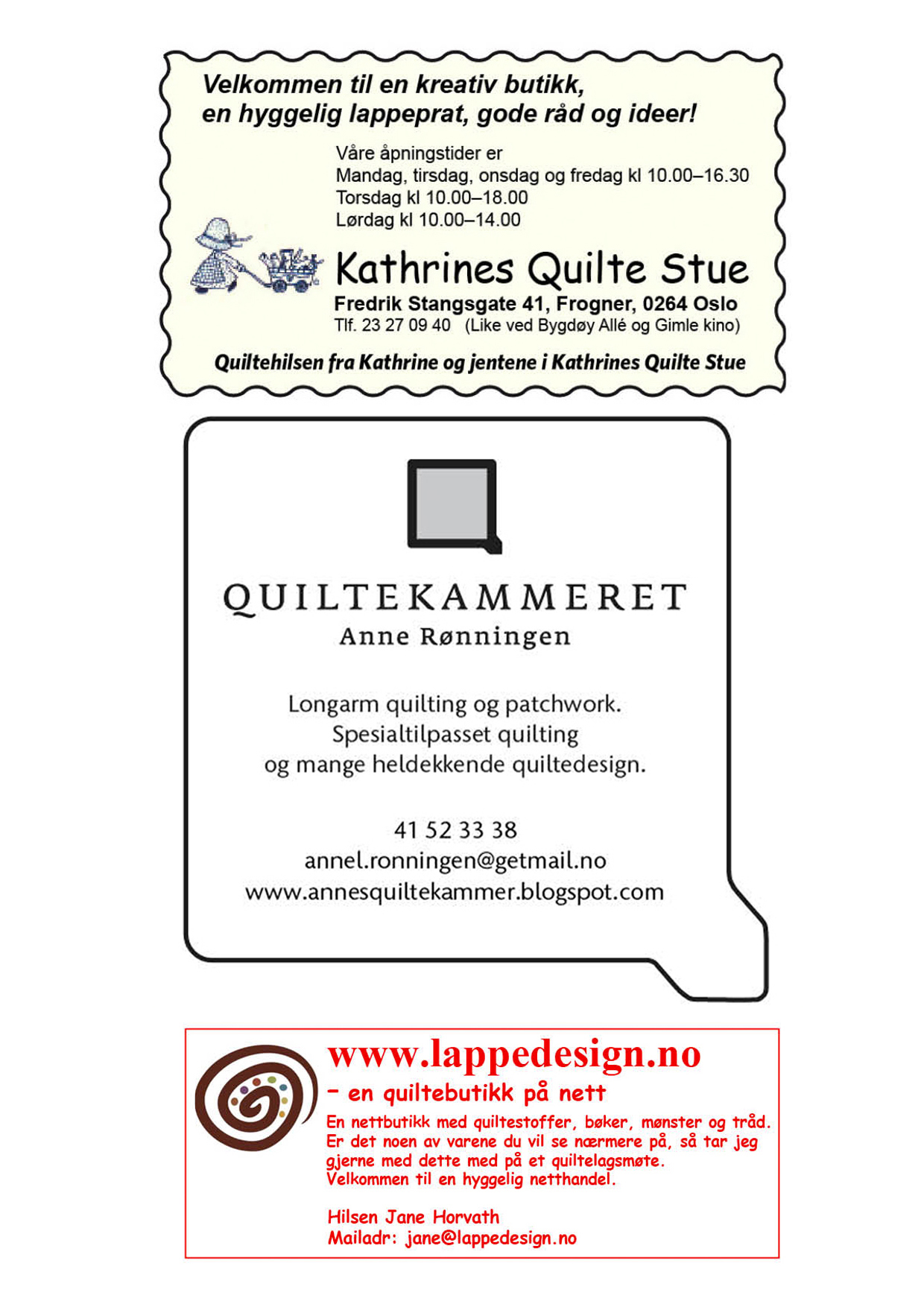 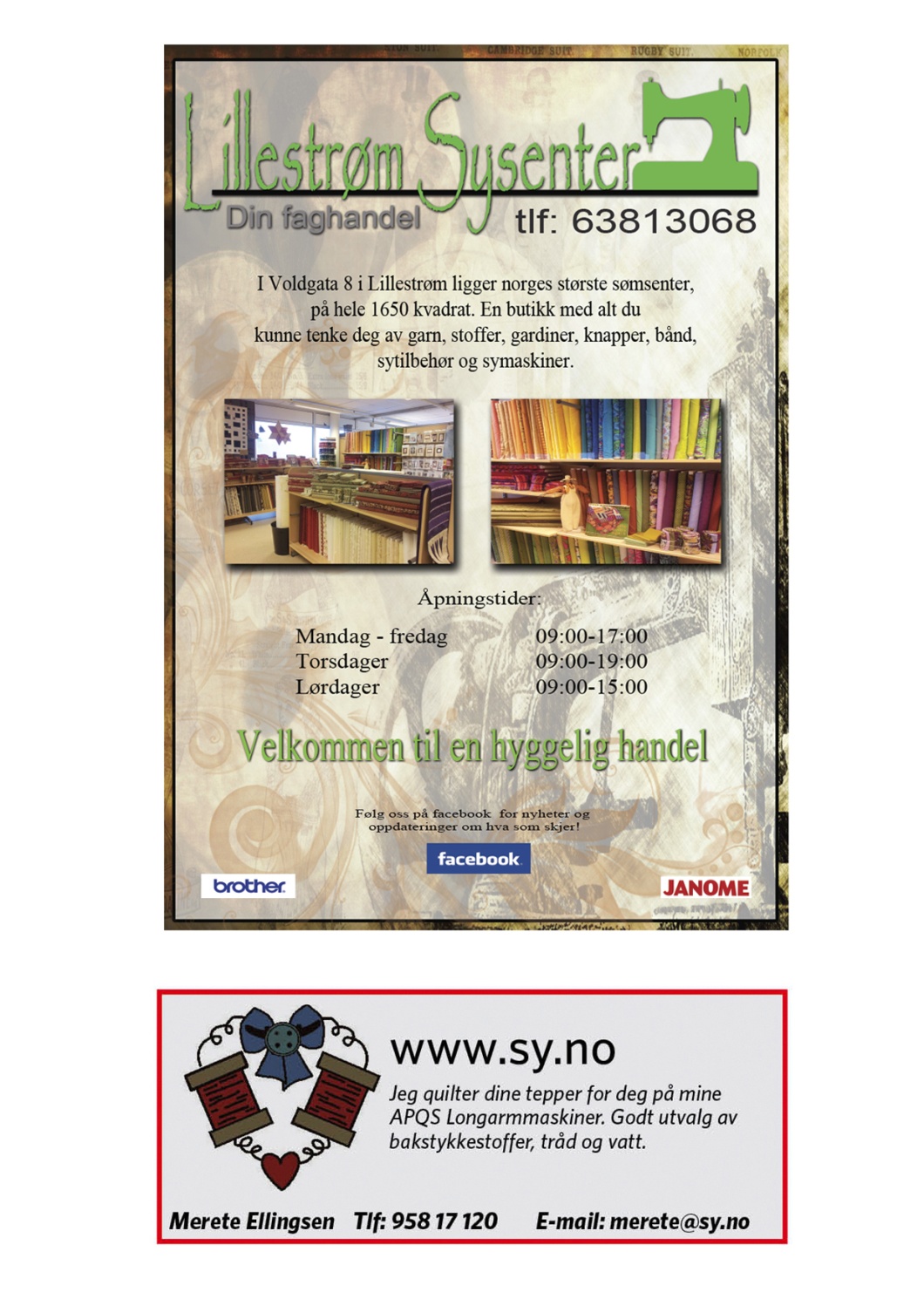 